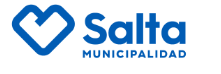 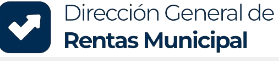 Salta,….… de	de 202….Direccion General deRentas MunicipalesCr. Victor AlemandiS	 /	  DTengo el agrado de dirigirme a Usted con el fin de solicitarle el siguiente trámite:		DEL DOMINIO /UNIDAD URBANA / PADRON Nº 	Sin otro particular, saludo a Usted muy atentamente.FIRMA 	ACLARACIÓN 	DNI Nº 	DOMICILIO 	DOMICILIO POSTAL 	N° TELÉFONO/CELULAR 	CORREO ELECTRÓNICO 	 Enviar completo a: rentas.contribuyente@municipalidadsalta.gob.ar	